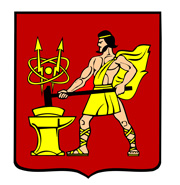 АДМИНИСТРАЦИЯ ГОРОДСКОГО ОКРУГА ЭЛЕКТРОСТАЛЬМОСКОВСКОЙ ОБЛАСТИРАСПОРЯЖЕНИЕ09.02.2024 № 33-рО внесении изменений в распоряжение Администрации городского округа Электросталь Московской области от 24.05.2018 № 254-рВ соответствии с Федеральным законом от 25.12.2023 № 625-ФЗ «О внесении изменений в статью 98 Федерального закона «О государственном контроле (надзоре) и муниципальном контроле в Российской Федерации» и отдельные законодательные акты Российской Федерации», а также в связи с кадровыми изменениями в Администрации городского округа Электросталь Московской области:Внести в распоряжение Администрации городского округа Электросталь Московской области от 24.05.2018 № 254-р «О рабочей группе по оценке обоснованности и целесообразности осуществления закупок товаров (работ, услуг)» (в редакции распоряжений Администрации городского округа Электросталь Московской области от 22.03.2021 № 103-р, 23.03.2022 № 91-р, 14.10.2022 № 272-р, 02.03.2023 № 50-р) (далее - распоряжение) следующие изменения: Приложение № 1 к распоряжению изложить в новой редакции согласно приложению  1 к настоящему распоряжению;Приложение № 2 к распоряжению изложить в новой редакции согласно приложению  2 к настоящему распоряжению.Муниципальному казенному учреждению городского округа Электросталь Московской области «Управление по конкурентной политике и координации закупок» (Сиротинин А.А.) довести настоящее распоряжение до заказчиков.Разместить настоящее распоряжение на сайте городского округа Электросталь Московской области в информационно-телекоммуникационной сети «Интернет» по адресу: www.electrostal.ru.Настоящее распоряжение вступает в силу со дня его подписания и распространяет свое действие на правоотношения, возникшие с 01.01.2024.Глава городского округа                                                                                              И.Ю. Волкова                                                           Приложение 1                                                                                                  к распоряжению Администрации                                                                                                  городского округа Электросталь                                                                                                  Московской области                                                                                                  от 09.02.2024 № 33-р                                    
                                                              «Приложение 1                                                                  УТВЕРЖДЕН	                                                                                                                                                                                        распоряжением Администрации                                                                                                  городского округа Электросталь                                                                                                  Московской области от 24.05.2018                                                                                                                        № 254-р (в редакции распоряжений                                                                                                                 Администрации городского округа                                                                                                   Электросталь Московской области                                                                                                    от 22.03.2021 № 103-р, 23.03.2022                                                                                                    № 91-р, 14.10.2022 № 272-р, от                                                                                                   02.03.2023 № 50-р)                                        Состав рабочей группы по оценке обоснованности и целесообразности осуществления закупок товаров (работ, услуг) в городском округе Электросталь Московской области:                                                            Приложение 2                                                                                                  к распоряжению Администрации                                                                                                  городского округа Электросталь                                                                                                  Московской области                                                                                                  от 09.02.2024 № 33-р                                                              «Приложение 2                                                                                                  УТВЕРЖДЕНО 	                                                                                        распоряжением Администрации                                                                                                  городского округа Электросталь                                                                                                  Московской области от 24.05.2018                                                                                                                        № 254-р (в редакции распоряжений                                                                                                                 Администрации городского округа                                                                                                   Электросталь Московской области                                                                                                    от 22.03.2021 № 103-р, 23.03.2022                                                                                                    № 91-р, 14.10.2022 № 272-р, от                                                                                                  02.03.2023 № 50-р)                                        Положениео рабочей группе по оценке обоснованности и целесообразности осуществления закупок товаров (работ, услуг)1. Настоящее Положение о рабочей группе по оценке обоснованности и целесообразности осуществления закупок товаров (работ, услуг) (далее – Положение) заказчиками, осуществляющими закупочную деятельность в соответствии с федеральными законами от 05.04.2013 № 44-ФЗ «О контрактной системе в сфере закупок товаров, работ, услуг для обеспечения государственных и муниципальных нужд» (далее – Федеральный закон № 44-ФЗ), от 18.07.2011 № 223-ФЗ «О закупках товаров, работ, услуг отдельными видами юридических лиц» (далее – Федеральный закон № 223-ФЗ).2. Рабочая группа рассматривает:2.1. вопросы, связанные с целесообразностью и обоснованностью закупок товаров (работ, услуг), включаемых и (или) включенных Заказчиками в план-график, план закупок, в том числе вносимых изменений в них.2.2. документы до принятия Администрацией городского округа Электросталь Московской области решения об изменении существенных условий контрактов, заключенных для обеспечения муниципальных нужд городского округа Электросталь Московской области до 1 января 2025 года, если при исполнении таких контрактов возникли независящие от сторон контракта обстоятельства, влекущие невозможность их исполнения, в соответствии с частью 651 статьи 112 Федерального закона № 44-ФЗ.2.3. вопросы, связанные с изменением существенных условий контрактов, по основаниям, предусмотренным ст. 95, ч. 62 ст. 112 Федерального закона № 44-ФЗ в части увеличения цены контракта.  2.4.  предложения по использованию экономии, образовавшейся по итогам закупок за счет средств местного бюджета: - использование экономии, сложившейся по результатам проведения конкурентных процедур; - экономии, сложившейся при расторжении контракта вследствие исполнения контракта не в полном объеме по соглашению сторон, при одностороннем расторжении контракта; - экономии, сложившейся по результатам проведения закупок у единственного поставщика в случаях, предусмотренных ч. 1 ст. 93 Федерального закона № 44-ФЗ с использованием подсистемы Электронный магазин ЕАСУЗ Московской области; - экономии, сложившейся по результатам проведения закупки товаров в случае, предусмотренном ч. 12 ст. 93 Федерального закона № 44-ФЗ, в электронной форме с использованием электронной площадки на сумму, не превышающую пяти миллионов рублей;- экономии, сложившейся в результате изменения существенных условий контракта при его исполнении по основаниям, предусмотренным ст. 95 Федерального закона № 44-ФЗ.2.5. рассматривает иные вопросы, связанные с осуществлением закупок.3. Заказчики представляют на рассмотрение рабочей группы по оценке обоснованности и целесообразности осуществления закупок товаров (работ, услуг) (далее – Рабочая группа) заявку по форме согласно приложению № 1 к настоящему Положению: 3.1 для закупок, проводимых конкурентными способами, Заказчиками, осуществляющими закупочную деятельность в соответствии с Федеральным законом                         № 44-ФЗ и Федеральным законом № 223-ФЗ в срок не позднее чем за 12 рабочих дней до плановой даты публикации извещения;3.2. для закупок, проводимых Заказчиками, осуществляющими закупочную деятельность в соответствии с Федеральным законом № 44-ФЗ и Федеральным законом               № 223-ФЗ у единственного поставщика (подрядчика, исполнителя), в срок не позднее чем                за 7 рабочих дней до плановой даты заключения контракта (размещения закупки в Электронном магазине).3.3. Заявка в зависимости от рассматриваемого вопроса и особенностей представления, указанных в пунктах 4.2, 4.3 настоящего Положения, включает в себя следующую информацию и (или) документы:1) наименование заказчика, идентификационный номер налогоплательщика;2) наименование объекта закупки (предмета контракта);3) реестровый номер закупки (карточки контракта) в ЕАСУЗ;4) код(ы) ОКПД2/наименование кода(ов);5) код(ы) КОЗ/наименование кода(ов);6) код КБК;7) идентификационный код закупки;8) наименование муниципальной программы городского округа Электросталь Московской области/наименование и номер подпрограммы муниципальной программы/ наименование и номер мероприятия муниципальной программы, уникальный идентификатор начисления (далее – УИН) при наличии; 9) начальная (максимальная) цена контракта, цена контракта, заключаемого с единственным поставщиком (подрядчиком, исполнителем), начальная сумма цен единиц товара, работы, услуги;10) подписанное обоснование начальной (максимальной) цены контракта, начальной цены единицы товара, работы, услуги, цены контракта, заключаемого с единственным поставщиком (подрядчиком, исполнителем) (в случае, когда обоснование такой цены предусмотрено федеральным законодательством), содержащего структурированный расчет с подтверждающими документами;11) размер аванса и обоснование необходимости его выплаты, в случае если заказчиком принято решение о выплате аванса по контракту;12) требование обеспечения заявки на участие в закупке;13) требование обеспечения исполнения контракта;14) требование обеспечения гарантийных обязательств;15) критерии оценки заявок на участие в конкурсе с указанием значимости каждого из критериев;16) проект контракта (дополнительного соглашения об изменении существенных условий);17) источник и объем финансирования, документы, подтверждающие наличие у заказчика свободного остатка лимитов бюджетных обязательств по соответствующему коду классификации расходов бюджетов, муниципального бюджетного учреждения, муниципального автономного учреждения, необходимого объема финансового обеспечения для осуществления закупки по соответствующему коду (составным частям кода) классификации расходов бюджетов;18) описание объекта закупки;19) проект соглашения о проведении совместного конкурса (аукциона) в случае проведения совместного конкурса (аукциона);20) обращение поставщика (подрядчика, исполнителя) о необходимости изменения существенных условий контракта с описанием предлагаемых изменений, материалов, обосновывающих невозможность исполнения контракта в связи с возникшими независящими от сторон контракта обстоятельствами и соответствующими расчетами, а в случае изменения существенных условий строительных контрактов - с приложением обосновывающих информации и документов;21) обращение заказчика к поставщику (подрядчику, исполнителю) о необходимости изменения существенных условий контракта в связи с невозможностью исполнения контракта по причине возникновения независящих от сторон контракта обстоятельств, за исключением изменения существенных условий строительных контрактов;22) подписанное заказчиком обоснование невозможности исполнения контракта в связи с возникшими независящими от сторон контракта обстоятельствами и соответствующими расчетами, за исключением изменения существенных условий строительных контрактов;23) при изменении существенных условий контрактов подтверждение наличия у заказчика свободного остатка лимитов бюджетных обязательств по соответствующему коду классификации расходов бюджетов, муниципального бюджетного учреждения Московской области, муниципального автономного учреждения Московской области, необходимого объема финансового обеспечения для осуществления закупки по соответствующему коду (составным частям кода) классификации расходов бюджетов;24) положительное заключение государственной экспертизы проектной документации на предмет проверки достоверности определения сметной стоимости, полученное в порядке, установленном постановлением Правительства Российской Федерации от 05.03.2007 № 145 «О порядке организации и проведения государственной экспертизы проектной документации и результатов инженерных изысканий» (при необходимости);25) согласование с ГРБС в случае подачи заявки подведомственным учреждением (предприятием);26) согласование изменения существенных условий контракта с профильными министерствами (при необходимости). 4. Организацию заседаний Рабочей группы, формирование повестки заседаний Рабочей группы и учет решений, принятых Рабочей группой, осуществляет муниципальное казенное учреждение городского округа Электросталь Московской области «Управление по конкурентной политике и координации закупок» (далее - МКУ «Управление по конкурентной политике и координации закупок»).4.1. Повестка заседания Рабочей группы по закупкам, проводимым конкурентными способами, Заказчиками, осуществляющими закупочную деятельность в соответствии с Федеральным законом № 44-ФЗ и за счет бюджетных средств, финансируемых в рамках Федерального закона № 223-ФЗ, формируется на основании заявки Заказчика, поданной до 12:00 дня, предшествующего дню заседания Рабочей группы. 4.2. Рабочая группа рассматривает заявки Заказчиков на осуществление закупок, указанные в пп. 5.1 п.5 настоящего Положения, в два этапа:На первом этапе, до включения в план - график закупок, закупка рассматривается рабочей группой на обоснованность и целесообразность осуществления в очном формате еженедельно по четвергам.На втором этапе, после включения в план - график закупок, закупка рассматривается рабочей группой на соответствие документов закупки требованиям законодательства о контрактной системе.4.3. Рабочая группа ежедневно рассматривает заявки Заказчиков на осуществление закупок, указанные в пп. 5.2, 5.3 п.5 настоящего Положения. В случае необходимости такие закупки могут быть вынесены на очное рассмотрение заседания Рабочей группы. 4.4. Председатель Рабочей группы вправе принять решение об иной периодичности проведения заседаний Рабочей группы. 5. Заявки на рассмотрение Рабочей группы:5.1. по конкурентным закупкам подаются Заказчиками, осуществляющими закупочную деятельность по Федеральному закону № 44-ФЗ и автономными учреждениями, осуществляющими закупочную деятельность по Федеральному закону № 223-ФЗ до включения таких закупок в план-график, план закупок и направляются по адресу электронной почты: info@el-zakupki.ru. 5.2. по конкурентным закупкам, за исключением закупок, указанных в пп.5.1 п.5 настоящего Положения, закупкам у единственного поставщика подаются Заказчиками, осуществляющими закупочную деятельность по Федеральному закону № 223-ФЗ, после включения таких закупок в план закупок, и направляются по адресу электронной почты:                   rg-223@yandex.ru.5.3. по закупкам у единственного поставщика, Заказчиками, осуществляющими закупочную деятельность по Федеральному закону № 44-ФЗ после включения таких закупок в план-график, и направляются по адресу электронной почты: rg-elstal@yandex.ru.6. Рассмотрение Заявки членами Рабочей группы осуществляется:6.1. МКУ «Управление по конкурентной политике и координации закупок) на предмет:Обоснованности условий и размера выплаты аванса (в случае, если Заказчиком принято решение о выплате аванса по контракту);Обоснованности выбранного способа определения поставщика (подрядчика, исполнителя);Наличия (отсутствия) условий, содержащих признаки ограничения конкуренции;Обоснованности требований к участникам закупки (в том числе в части требований, устанавливаемых в соответствии с законодательством Российской Федерации, к лицам, осуществляющим поставку товара, выполнение работы, оказание услуги, являющихся объектом закупки);Обоснованности и правильности применения метода (нескольких методов) определения цены закупки, изменения цены контракта.Изменения существенных условий контрактов, заключенных для обеспечения муниципальных нужд городского округа Электросталь Московской области до 1 января 2025 года, если при исполнении таких контрактов возникли независящие от сторон контракта обстоятельства, влекущие невозможность их исполнения, в соответствии с частью 651 статьи 112 Федерального закона № 44-ФЗ.6.2. Финансовым управлением Администрации городского округа Электросталь Московской области на предмет:Наличия свободного остатка лимитов бюджетных обязательств на осуществление данной закупки;Обоснованности условий и размера выплаты аванса (в случае, если Заказчиком принято решение о выплате аванса по контракту);Соответствие указанного в заявке КБК планируемой закупке;Соответствие указанного в заявке кода мероприятия ГИС РЭБ планируемой закупке;Соответствие софинансирования, предусмотренного в закупке, соглашениям о предоставлении субсидий и субвенций.Наличия в проекте контракта, проекте дополнительного соглашения к контракту информации об источнике финансирования закупки.Соответствия планируемой закупки мероприятию соответствующей муниципальной программы, государственной программы Московской области и целям расходования средств.Наличия в проекте контракта условий о казначейском сопровождении авансовых платежей и (или) расчетов по контракту, предусмотренных:а)  пунктами 2 и 3 статьи 242.23 Бюджетного кодекса Российской Федерации и Правилами осуществления казначейского сопровождения, установленными Правительством Российской Федерации в соответствии с пунктом 3 указанной статьи (в случае, если казначейское сопровождение средств, предоставляемых из бюджета Московской области, осуществляется Управлением Федерального казначейства по Московской области);б) порядком осуществления казначейского сопровождения, установленным Правительством Московской области в соответствии с пунктом 5 статьи 242.23 Бюджетного кодекса Российской Федерации (в случае, если казначейское сопровождение средств, предоставляемых из бюджета Московской области, осуществляется Министерством экономики и финансов Московской области); 6.3. Главным распорядителем бюджетных средств на предмет:Соблюдения правил нормирования в сфере закупок, соответствия стоимости строительства нормативам цены строительства Российской Федерации (НЦС);Наличия свободного остатка лимитов бюджетных обязательств на осуществление данной закупки;Подтверждения потребности в планируемой закупке (количественные и качественные характеристики);Обоснованности условий и размера выплаты аванса (в случае, если Заказчиком принято решение о выплате аванса по контракту);Соответствие указанного в заявке КБК планируемой закупке;Соответствие указанного в заявке кода мероприятия ГИС РЭБ планируемой закупке;Соответствие софинансирования, предусмотренного в закупке, соглашениям о предоставлении субсидий и субвенций.Обоснованности изменений существенных условий контрактов, заключенных для обеспечения муниципальных нужд городского округа Электросталь Московской области до 1 января 2025 года, если при исполнении таких контрактов возникли независящие от сторон контракта обстоятельства, влекущие невозможность их исполнения, в соответствии с частью 651 статьи 112 Федерального закона № 44-ФЗ.7. По результатам рассмотрения заявок Рабочая группа принимает одно из следующих решений:7.1. признать закупку обоснованной и целесообразной;7.2. признать закупку обоснованной и целесообразной, с учетом устранения недостатков;7.3. признать закупку не обоснованной или не целесообразной.7.4. признать изменения существенных условий контракта обоснованными и целесообразными;7.5. признать изменения существенных условий контракта не обоснованными или не целесообразными;7.6. Расходование экономии согласовано;7.7. Расходование экономии не согласовано.8. Все замечания, а также принятые в ходе заседаний Рабочей группы решения фиксируются в протоколе заседания Рабочей группы.9. В случае наличия недостатков и (или) замечаний Заказчик обязан внести соответствующие изменения или предоставить пояснения о невозможности (нецелесообразности) их внесения в срок не более двух рабочих дней с даты получения решения по закупке, прошедшей рассмотрение Рабочей группы. 10. В случае несогласия заказчика с решением Рабочей группы, указанным в подпункте 7.3 пункта 7 Положения, Заказчик направляет в МКУ «Управление по конкурентной политике и координации закупок» мотивированное несогласие и закупка повторно выносится на рассмотрение на ближайшее заседание Рабочей группы. 11. После получения согласования Рабочей группы какие-либо изменения условий закупки не допускаются. В случае возникновения необходимости внесения изменений в данную закупку Заказчик повторно направляет заявку для рассмотрения Рабочей группой в соответствии с пунктами 3,5 настоящего Положения.12. В случае невыполнения заказчиком пункта 9 настоящего Положения, заявка считается аннулированной. Дальнейшие рассмотрение такой заявки не производится.  13. Рабочей группой осуществляется рассмотрение Заявки, в случае, установленном подпунктом 2.2 пункта 2 Положения, в порядке, установленном настоящим Положением, с учетом особенностей, установленных пунктами 14-17 настоящего Положения.14. Заявка подается по форме согласно приложению № 2 к настоящему Положению.15. Заказчик направляет Заявку с приложением следующих документов:обращение подрядчика (поставщика, исполнителя) о необходимости изменения существенных условий контракта с описанием предлагаемых изменений, материалов, обосновывающих невозможность исполнения контракта в связи с возникшими независящими от сторон контракта обстоятельствами и соответствующими расчетами;проект дополнительного соглашения к контракту;подтверждающих наличие у заказчика свободного остатка бюджетных средств и источника финансирования;положительное заключение государственной экспертизы проектной документации на предмет проверки достоверности определения сметной стоимости, полученного в порядке, установленном постановлением Правительства Российской Федерации от 05.03.2007 № 145 «О порядке организации и проведения государственной экспертизы проектной документации и результатов инженерных изысканий» (при необходимости);согласование изменения существенных условий контракта 
с профильными министерствами (при необходимости). 16. Ответственность за достоверность и обоснованность Заявки и документов, указанных в пункте 15 настоящего Положения, несет Заказчик.17. В случае принятия Рабочей группой решения, указанного в подпункте 7.4 пункта 7 настоящего Положения осуществляется подготовка проекта распоряжения Администрации городского округа Московской области об изменении существенных условий контрактов, заключенных для обеспечения муниципальных нужд городского округа Электросталь Московской области до 1 января 2025 года, если при исполнении таких контрактов возникли независящие от сторон контракта обстоятельства, влекущие невозможность их исполнения, в соответствии с частью 651 статьи 112 Федерального закона № 44-ФЗ.18. Рабочей группой осуществляется рассмотрение Заявки, в случае, установленном подпунктом 2.3 пункта 2 Положения, в порядке, установленном настоящим Положением, с учетом особенностей, установленных пунктами 19-21 настоящего Положения.19. Заявка подается по форме согласно приложению № 2 к настоящему Положению.20. Ответственность за достоверность и обоснованность Заявки, указанной в пункте 19 настоящего Положения, несет Заказчик.21. В случае принятия Рабочей группой решения, указанного в подпункте 7.4 пункта 7 настоящего Положения, осуществляется подготовка проекта дополнительного соглашения об изменении существенных условий контракта.22. Рабочей группой осуществляется рассмотрение предложений по использованию экономии, образовавшейся по итогам закупок за счет средств местного бюджета, в случаях, предусмотренных подпунктом 2.4 пункта 2 Положения, с учетом особенностей, установленных пунктами 23-24 настоящего Положения.23. Предложения по использованию экономии, образовавшейся по итогам закупок за счет средств местного бюджета подается в порядке, установленном распоряжением Администрации городского округа Электросталь Московской области от 03.06.2021 № 181-р «Об установлении  запрета использования экономии, образовавшейся по итогам закупок, осуществляемых посредством конкурентных процедур».24. В случае принятия Рабочей группой решения, указанного в подпункте 7.6 пункта 7 настоящего Положения, расходование экономии осуществляется на заявленные в предложении по использованию экономии и согласованные Рабочей группой цели.25. Рабочая группа вправе определить дополнительные случаи согласования Заявки и прилагаемых к ней документов, а также дополнительный перечень согласующих.Согласование осуществляется в течение 3-х рабочих дней со дня принятия соответствующего решения Рабочей группой.Заявка на осуществление закупки В соответствии с Положением о рабочей группе по оценке обоснованности и целесообразности осуществления закупок товаров (работ, услуг), утвержденным распоряжением Администрации городского округа Электросталь Московской области от 24.05.2018 № 254-р «О рабочей группе по оценке обоснованности и целесообразности осуществления закупок товаров (работ, услуг), просим Вас рассмотреть на заседании Рабочей группы по оценке обоснованности и целесообразности осуществления закупок товаров (работ, услуг):Инструкция по заполнению заявки для рассмотрения Рабочей группойЗаказчик при формировании своей потребности в планируемой закупке, осуществляемой конкурентными способами и у единственного поставщика, направляет на адрес электронной почты заявку по установленной форме:- по конкурентным закупкам подаются Заказчиками, осуществляющими закупочную деятельность по Федеральному закону № 44-ФЗ и автономными учреждениями, осуществляющими закупочную деятельность по Федеральному закону № 223-ФЗ до включения таких закупок в план-график, план закупок и направляются по адресу электронной почты: info@el-zakupki.ru.- по конкурентным закупкам, за исключением автономных учреждений, закупкам у единственного поставщика подаются Заказчиками, осуществляющими закупочную деятельность по Федеральному закону № 223-ФЗ, после включения таких закупок в план закупок и направляются по адресу электронной почты: rg-223@yandex.ru.- по закупкам у единственного поставщика, Заказчиками, осуществляющими закупочную деятельность по Федеральному закону № 44-ФЗ после включения таких закупок в план-график и направляются по адресу электронной почты: rg-elstal@yandex.ru.Заявка должна содержать:- Наименование заказчика;- Наименование объекта закупки;- Способ определения поставщика (подрядчика, исполнителя);- Начальная (максимальная) цена контракта (руб.);- Плановая дата внесения закупки в план-график;- Плановая дата передачи документов в Уполномоченное учреждение;- наименование муниципальной программы городского округа Электросталь Московской области; - наименование и номер подпрограммы муниципальной программы;- наименование и номер мероприятия муниципальной программы; - код мероприятия в ГИС РЭБ, соответствующий муниципальной программе, подпрограмме и мероприятию;-УИН (при наличии);- код бюджетной классификации, - сумму по годам финансирования;- источник финансирования, Порядок заполнения заявкиВ случае, если планируемой закупкой предусмотрено несколько КБК, несколько источников финансирования, несколько мероприятий муниципальных программ, они заполняются отдельно на каждый КБК, источник финансирования, и код мероприятия в ГИС РЭБ, соответствующий муниципальной программе.В случае, если планируемой закупкой предусмотрено, что поставка товара, выполнение работ, оказание услуг будет осуществляться в текущем и плановом периодах, то заказчик заполняет суммы финансирования исходя из соответствующих годов, на которые, в соответствии с муниципальными программами предусмотрено такое финансирование.В графе источник финансирования, указывается соответствующий бюджет (федеральный, областной, местный) и/или субсидия на выполнение муниципального задания и/или целевая субсидия и/или средства от приносящей доход деятельности и т.д.На каждую закупку формируется отдельная заявка. Согласование заявки ГРБСЗаявка должна быть подписана заказчиком и согласована ГРБС на предмет:- соответствия планируемой закупки государственной (муниципальной) программе, подпрограмме, мероприятию;-  соответствия планируемой закупки при выполнении заказчиком муниципального задания;- соответствия планируемой закупки целям, на которые предусмотрена субсидия;- соответствия размера начальной (максимальной) цены контракта свободному объему прав в денежном выражении на принятие и (или) исполнение обязательств (наличие свободного остатка лимитов бюджетных обязательств на осуществление данной закупки);- соответствия распределения по источникам финансирования и годам финансирования;- соблюдения правил нормирования.Заявка  В соответствии с Положением о рабочей группе по оценке обоснованности и целесообразности осуществления закупок товаров (работ, услуг), утвержденным распоряжением Администрации городского округа Электросталь Московской области от 24.05.2018 № 254-р «О рабочей группе по оценке обоснованности и целесообразности осуществления закупок товаров (работ, услуг), просим Вас рассмотреть на заседании Рабочей группы по оценке обоснованности и целесообразности осуществления закупок товаров (работ, услуг) изменение существенных условий контракта:».Председатель рабочей группыПечникова Ольга Викторовна- первый заместитель Главы городского округа Электросталь Московской областиЗаместитель председателяСиротинин Андрей Александрович- начальник МКУ «Управление по конкурентной политике и координации закупок»Члены рабочей группы:Бузурная Ирина Викторовна- начальник финансового управления Администрации городского округа Электросталь Московской областиДаницкая Елена Павловна- заместитель начальника финансового управления Администрации городского округа Электросталь Московской области Дубровина Ксения Сергеевна- заместитель начальника финансового управления Администрации городского округа Электросталь Московской области Белая Евгения Павловна- начальник отдела планирования и сопровождения закупок МКУ «Управление по конкурентной политике и координации закупок»Боровикова Карина Анваровна- начальник отдела мониторинга и развития конкуренции МКУ «Управление по конкурентной политике и координации закупок»по согласованию- представитель главного распорядителя бюджетных средств, в том числе, в лице курирующих по направлениям деятельности управлений и отделов Администрации городского округа Электросталь Московской областипо согласованию- представитель МКУ «Управление по конкурентной политике и координации закупок».Приложение № 1 к Положению о рабочей группе по оценке обоснованности и                                           целесообразности осуществления закупок товаров (работ, услуг)Первому заместителю Главы городского округа Электросталь Московской областиО.В. ПечниковойЗаказчикЗаказчикЗаказчикЗаказчикНаименование объекта закупкиНаименование объекта закупкиНаименование объекта закупкиНаименование объекта закупкиСпособ определения поставщика (подрядчика, исполнителя)Способ определения поставщика (подрядчика, исполнителя)Способ определения поставщика (подрядчика, исполнителя)Способ определения поставщика (подрядчика, исполнителя)Начальная (максимальная) цена контракта (максимальное значение цены контракта, ориентировочное    значение    цены    контракта, начальная (максимальная) цена, указываемая в извещении о проведении совместногоконкурса (аукциона), цена   контракта, заключаемого   с единственным поставщиком (подрядчиком, исполнителем)Начальная (максимальная) цена контракта (максимальное значение цены контракта, ориентировочное    значение    цены    контракта, начальная (максимальная) цена, указываемая в извещении о проведении совместногоконкурса (аукциона), цена   контракта, заключаемого   с единственным поставщиком (подрядчиком, исполнителем)Начальная (максимальная) цена контракта (максимальное значение цены контракта, ориентировочное    значение    цены    контракта, начальная (максимальная) цена, указываемая в извещении о проведении совместногоконкурса (аукциона), цена   контракта, заключаемого   с единственным поставщиком (подрядчиком, исполнителем)Начальная (максимальная) цена контракта (максимальное значение цены контракта, ориентировочное    значение    цены    контракта, начальная (максимальная) цена, указываемая в извещении о проведении совместногоконкурса (аукциона), цена   контракта, заключаемого   с единственным поставщиком (подрядчиком, исполнителем)Плановая дата внесения закупки в план-графикПлановая дата внесения закупки в план-графикПлановая дата внесения закупки в план-графикПлановая дата внесения закупки в план-графикПлановая дата передачи документов в Уполномоченное учреждениеПлановая дата передачи документов в Уполномоченное учреждениеПлановая дата передачи документов в Уполномоченное учреждениеПлановая дата передачи документов в Уполномоченное учреждение1Муниципальная программа городского округа Электросталь Московской области «_________________________________»Муниципальная программа городского округа Электросталь Московской области «_________________________________»Муниципальная программа городского округа Электросталь Московской области «_________________________________»Муниципальная программа городского округа Электросталь Московской области «_________________________________»Муниципальная программа городского округа Электросталь Московской области «_________________________________»Муниципальная программа городского округа Электросталь Московской области «_________________________________»Муниципальная программа городского округа Электросталь Московской области «_________________________________»Муниципальная программа городского округа Электросталь Московской области «_________________________________»1Подпрограмма «_____________________________»Подпрограмма «_____________________________»Подпрограмма «_____________________________»Подпрограмма «_____________________________»Подпрограмма «_____________________________»Подпрограмма «_____________________________»Подпрограмма «_____________________________»Подпрограмма «_____________________________»1Мероприятие «______________________________»Мероприятие «______________________________»Мероприятие «______________________________»Мероприятие «______________________________»Мероприятие «______________________________»Мероприятие «______________________________»Мероприятие «______________________________»Мероприятие «______________________________»1Код мероприятия в ГИС РЭБ __________________________________Код мероприятия в ГИС РЭБ __________________________________Код мероприятия в ГИС РЭБ __________________________________Код мероприятия в ГИС РЭБ __________________________________Код мероприятия в ГИС РЭБ __________________________________Код мероприятия в ГИС РЭБ __________________________________Код мероприятия в ГИС РЭБ __________________________________Код мероприятия в ГИС РЭБ __________________________________1УИН ____________________ (при наличии)УИН ____________________ (при наличии)УИН ____________________ (при наличии)УИН ____________________ (при наличии)УИН ____________________ (при наличии)УИН ____________________ (при наличии)УИН ____________________ (при наличии)УИН ____________________ (при наличии)1КБККБК_____ год(текущий год)_____ год(текущий год)_____ год(текущий год)_____ год(плановый год)_____ год(плановый год)Источник финансирования111…Внепрограммное мероприятиеВнепрограммное мероприятиеВнепрограммное мероприятиеВнепрограммное мероприятиеВнепрограммное мероприятиеВнепрограммное мероприятиеВнепрограммное мероприятиеВнепрограммное мероприятие…Код мероприятия в ГИС РЭБ 000000000000000Код мероприятия в ГИС РЭБ 000000000000000Код мероприятия в ГИС РЭБ 000000000000000Код мероприятия в ГИС РЭБ 000000000000000Код мероприятия в ГИС РЭБ 000000000000000Код мероприятия в ГИС РЭБ 000000000000000Код мероприятия в ГИС РЭБ 000000000000000Код мероприятия в ГИС РЭБ 000000000000000…КБК_____ год(текущий год)_____ год(текущий год)_____ год(текущий год)_____ год(плановый год)_____ год(плановый год)_____ год(плановый год)Источник финансирования…Заказчик:Заказчик:(должность)(должность)(подпись)(подпись)(подпись)(подпись)(подпись)(Фамилия.И.О.)(Фамилия.И.О.)Согласовано:Согласовано:(должность)(должность)(подпись)(подпись)(подпись)(подпись)(подпись)(Фамилия.И.О.)(Фамилия.И.О.)Приложение № 2 к Положению о рабочей группе по оценке обоснованности и                                           целесообразности осуществления закупок товаров (работ, услуг)Первому заместителю Главы городского округа Электросталь Московской областиО.В. ПечниковойЗаказчикПредмет контрактаЦена контрактаЦена контракта в т.ч. по каждому КБКОснование измененияЦена контракта после увеличенияЦена контракта после увеличения в т.ч. по каждому КБКЗаказчик:(должность)(подпись)(Фамилия.И.О.)Согласовано:(должность)(подпись)(Фамилия.И.О.)